Avviso N. 55Varese, 31 Ottobre 2020A tutti i docenti dell’ICVA1DSGASitoOGGETTO: Webinar - Piano regionale eTwinning LombardiaCarissime/i Nel mese di novembre 2020 si terranno i seguenti webinar previsti dal Piano in oggetto:- 10 e 13 novembre 2020 dalle 17 alle 18.30: “eTwinning: formarsi e formare in ottica europea. Certificati di qualità ed Erasmus+”.- 19 e 24 novembre 2020 dalle 17 alle 18.30: “eTwinning: cooperare in sicurezza in ambiente virtuale”Per i docenti interessati troverete maggiori dettagli relativi agli eventi e alle iscrizioni nelle locandine allegate.Cordialmente La referente della formazioneAlessandra Caporale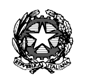 ISTITUTO COMPRENSIVO STATALE VARESE 1 “DON RIMOLDI”Scuola dell’Infanzia, Primaria e Secondaria I° gradoVia Pergine, 6  -  21100  Varese  - Codice Fiscale 80101510123Tel. 0332/331440 -0332 /340050  Fax 0332/334110VAIC86900B@istruzione.it VAIC86900B@pec.istruzione.itSito www.icvarese1donrimoldi.gov.it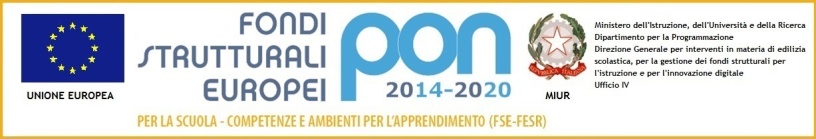 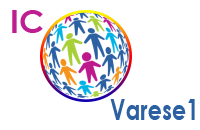 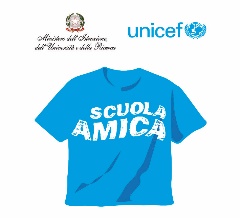 